 Committee of the Whole Room 1340 Coleman A. Young Municipal Center (313) 224-3443  Detroit, MI 48226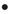 NEIGHBORHOOD  COMMUNITY SERVICES STANDING COMMITTEECOUNCIL PRESIDENT PRO-TEM  SHEFFIELD, CHAIRPERSONCOUNCIL MEMBER ANDRE L. SPIVEY, VICE CHAIRPERSONCOUNCIL MEMBER RAQUEL CASTANEDA-LOPEZ, MEMBERCOUNCIL PRESIDENT BRENDA JONES, (EX-OFFICIO)		Mrs. Millicent G. Winfrey			Asst. City Council Committee ClerkTHURSDAY, NOVEMBER 7, 2019		1:00 P.M. CALL B.	CHAIR REMARKS APPROVAL OF MINUTESPUBLIC COMMENTGeneral Public Member Reports UNFINISHED BUSINESSStatus of Council Member Raquel Castañeda-López submitting memorandum relative to General Services Department: District 6 Detroit Fire Department Concerns. (BROUGHT BACK AS DIRECTED ON 10-31-19)Status of Office of the Chief Financial Officer/Office of Development and Grants  submitting reso. autho. To Accept and Appropriate the FY 2019 AmeriCorps VISTA (Volunteers In Service To America) Grant. (The Corporation for National and Community Services (CNCS) has awarded the City of Detroit Mayor’s Office, Department of Neighborhoods with the FY 2019 AmeriCorps VISTA (Volunteers In Service To America) Grant for a total of $167,412.00. The Federal share is $167,412.00 of the approved amount, and there is a required cash match of $33,980.00. The total project cost is $201,392.00.) (BROUGHT BACK AS DIRECTED ON 10-31-19)NEW BUSINESSOFFICE OF CONTRACTING AND PROCUREMENTSubmitting the following Office of Contracting and Procurement Contracts:Submitting reso. autho. Contract No. 6002383  - 100% City Funding – To Provide a Joint Venture for Design/Build Services for a New Equipment Storage Building at Davison Yard. – Contractor: W-3/J.J. Barney JV LLC – Location: 7601 2nd Avenue, Detroit, MI 48202 – Contract Period: Upon City Council Approval through October 28, 2020 – Total Contract Amount: $300,000.00. GENERAL SERVICES (REFERRED TO THE NEIGHBORHOOD AND COMMUNITY SERVICES STANDING COMMITTEE ON 11-7-19)Submitting reso. autho. Contract No. 6002455 - 100% City Funding – To Provide HVAC and Preventative Maintenance Services for Various Departments on behalf of GSD. – Contractor: Systemp Corporation – Location: 3909 Industrial Drive, Rochester Hills, MI 48309 – Contract Period: Upon City Council Approval through November 3, 2020 – Total Contract Amount: $1,050,000.00. GENERAL SERVICES (REFERRED TO THE NEIGHBORHOOD AND COMMUNITY SERVICES STANDING COMMITTEE ON 11-7-19)Submitting reso. autho. Contract No. 6002466 - 100% State Funding – To Provide Park Improvements at Rouge Park, Located at 9900 Spinoza Dr. This Project will include the Installation of a Splash Pad with Associated Amenities, Picnic Shelters, a Playground and Site Amenities. – Contractor: Michigan Recreational Construction, Inc. – Location: 18631 Conant, Detroit, MI 48234 – Contract Period: Upon City Council Approval through November 3, 2021 – Total Contract Amount: $1,636,635.00. GENERAL SERVICES (REFERRED TO THE NEIGHBORHOOD AND COMMUNITY SERVICES STANDING COMMITTEE ON 11-7-19)Submitting reso. autho. Contract No. 6002495 - 100% City Funding – To Provide Assistance with the Management of Service Yards for the General Services Department. – Contractor: Detroit Building Authority – Location: 1301 Third Street Suite 328, Detroit, MI 48226 – Contract Period: Upon City Council Approval through November 4, 2022 – Total Contract Amount: $100,000.00. GENERAL SERVICES (REFERRED TO THE NEIGHBORHOOD AND COMMUNITY SERVICES STANDING COMMITTEE ON 11-7-19)Submitting reso. autho. Contract No. 6002450 - 100% City Funding – To Provide Vehicle and Equipment Towing Services for GSD. – Contractor: Goch & Sons Towing, Inc. – Location: 750 S Deacon Street, Detroit, MI 48217 – Contract Period: Upon City Council Approval through October 31, 2021 – Total Contract Amount: $100,000.00.  GENERAL SERVICES (REFERRED TO THE NEIGHBORHOOD AND COMMUNITY SERVICES STANDING COMMITTEE ON 11-7-19)LAW DEPARTMENTSubmitting Proposed Ordinance to amend Chapter 33 of the 2019 Detroit City Code, Parks and Recreation, Article I, Regulations for parks, by adding Division 5, Park naming procedures, to include Section 33-1-81, Definitions, Section 33-1-82, Park naming, renaming permitted; amenities reserved to the Department. Section 33-1-83, Official application form required, Section 33-1-84, Application; information required, Section 33-1-85, Duties of the Department, 33-1-86, Fee, Section 33-1-87, Department review of application, Section 33-1-88, Report; recommended action to be taken, Section 33-1-89, Public hearing; notice, Section 33-1-90, Authority of the City Council to deny, approve, or amend, Section 33-1-91, Resolution by the City Council authorizing the naming or renaming of a City park, Section 33-1-92, Park signage; payment required, and Section 33-1-93, Reservation of authority, to establish a process to name or rename City parks. (FOR INTRODUCTION AND SETTING OF A PUBLIC HEARING?) (REFERRED TO THE NEIGHBORHOOD AND COMMUNITY SERVICES STANDING COMMITTEE ON 11-7-19)GENERAL SERVICES DEPARTMENT/PARKS & RECREATION DIVISIONSubmitting Naming & Re-Naming Authorization Form. (REFERRED TO THE NEIGHBORHOOD AND COMMUNITY SERVICES STANDING COMMITTEE ON 11-7-19)